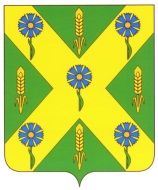 РОССИЙСКАЯ  ФЕДЕРАЦИЯОРЛОВСКАЯ ОБЛАСТЬАДМИНИСТРАЦИЯ НОВОСИЛЬСКОГО РАЙОНАПОСТАНОВЛЕНИЕ           26.06.2024	                                                                             № 201       г. НовосильО внесении изменений  в постановление  от 18 марта 2022 года № 143 «Об утверждении Порядка создания и содержании в целях гражданской обороны запасов материально - технических, продовольственных, медицинских и иных средств»В соответствии с федеральным законом от 12 февраля 1998 года  
№ 28-ФЗ «О гражданской обороне», постановлением Правительства Российской Федерации от  27 апреля 2000 года № 379 «О накоплении, хранении и использовании в целях гражданской обороны запасов материально-технических, продовольственных, медицинских и иных средств» для накопления, хранения и использования в целях гражданской обороны запасов материально-технических, продовольственных, медицинских и иных средств на территории Новосильского района  администрация Новосильского района п о с т а н о в л я е т:1. В приложение 1 к постановлению администрации Новосильского района от 18 марта 2022 года № 143 «Об утверждении Порядка создания и содержании в целях гражданской обороны запасов материально - технических, продовольственных, медицинских и иных средств» внести следующие изменения:Пункт 3 изложить в следующей редакции:Запасы материально-технических средств включают в себя специальную и автотранспортную технику, средства малой механизации, приборы, оборудование и другие средства, предусмотренные табелями оснащения нештатных формирований по обеспечению выполнения мероприятий по гражданской обороне. Запасы продовольственных средств включают в себя крупы, муку, мясные, рыбные и растительные консервы, соль, сахар, чай и другие продукты. Запасы медицинских средств включают в себя лекарственные препараты, медицинские изделия.Запасы иных средств включают в себя вещевое имущество, средства связи и оповещения, отдельные виды топлива, спички, табачные изделия, свечи и другие средства.Пункт 4 изложить в следующей редакции:Номенклатура и объемы запасов определяются администрацией Новосильского района с учетом методических рекомендаций, разрабатываемых Министерством Российской Федерации по делам гражданской обороны, чрезвычайным ситуациям и ликвидации  последствий стихийных бедствий. При определении номенклатуры и объемов запасов учитываются имеющиеся материальные ресурсы, накопленные для ликвидации чрезвычайных ситуаций природного и техногенного характера на территории Новосильского района. Номенклатура и объемы запасов для обеспечения спасательных служб и нештатных формирований по обеспечению выполнения мероприятий по гражданской обороне определяются исходя из норм оснащения и потребности обеспечения их действий в соответствии с планами гражданской обороны организаций, а также планом гражданской обороны и защиты населения Новосильского района.2. Контроль за исполнением настоящего постановления возложить на первого заместителя Главы администрации Новосильского района. 
 Проект постановления подготовлен ведущим специалистом  по делам ГО ЧС	          _____________       И.С. Быковской25.06.2024г.СОГЛАСОВАНО: Начальник отдела организационно-контрольной работы и делопроизводстваадминистрации района                                          ___________           А.Н. СлободчиковаНачальник отдела правового обеспеченияи муниципального контроля администрации района	                                    _____________	А.Н. ИльченкоИ.о. Главы администрации Новосильского района                                                                        Ю.В. Трусов